NHS Golden Jubilee					 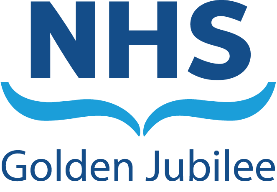 Meeting:	NHS Golden Jubilee Board MeetingMeeting date:	24 January 2023Title:	Governance of the work of NHS Scotland AcademyResponsible Executive/Non-Executive: 	Gareth Adkins, Director of Strategy, Performance and Planning / Linda Semple, Non-Executive (Chair of Strategic Portfolio Governance Committee)Report Author:	Nicki Hamer, Interim Head of Corporate Governance and Board Secretary1	PurposeThis is presented to the Board for: AwarenessDecisionDiscussionThis report relates to a:Emerging issueLocal policyThis aligns to the following NHSScotland quality ambition(s):SafeEffectivePerson CentredThis aligns to the following NHSGJ Corporate Objectives:6. NHS Scotland Academy and Strategic Partnerships2	Report summary	2.1	SituationThis paper seeks to inform the Board of the aim to streamline the governance structure of NHS Scotland Academy (NHSSA) by dissolving the NHSSA Joint Strategic Programme Board (NHSSA JSPB).  It seeks approval for the continued governance elements of the JSPB Terms of Reference by the Strategic Portfolio Governance Committee (SPGC) to provide assurance to NHS Golden Jubilee (NHSGJ) Board as opposed to the NHSSA JSPB.    This paper seeks to inform the Board that NHS Education for Scotland (NES) received a similar report through their NES Education and Quality Committee (EQC) on 8 December 2022, seeking approval for their continued role in the education and quality work of NHSSA as per the JSPB Terms of Reference (ToR). 2.2	BackgroundNHSSA has been established as a joint venture between the parent Boards of NES and NHSGJ.  Initially during the developmental phase of NHSSA, the NHSSA Joint Strategic Programme Board (JSPB) was established and was jointly chaired by the NES and NHSGJ Board Chairs.  The membership was made up of the Chair of NHSGJ SPGC and the Chair of NES EQC.  The first meeting of the NHSSA JSPB took place in July 2021. An executive group jointly chaired by the NES and NHSGJ Chief Executives was also established.  The membership of this group comprised of the Director of NHSSA and other key senior staff from both NES and NHSGJ, encompassing the Centre for Sustainable Delivery. The governance aspects of the work of NHSSA not related to the education and quality was delegated to the SPGC.  The governance of the work of the NHSSA in relation to education and quality was delegated to the EQC by the NHSSA JSPB, as detailed in the NHSSA JSPB ToRs.  For reference NHSSA JSPB ToRs are attached at Appendix 1.   2.3	AssessmentNHSGJ and NES Chairs and Chief Executives met on the 21 November 2022 to discuss the governance of NHSSA.  They concluded that now that the work of NHSSA was much more developed and the relationships between NHSGJ and NES well established, the original governance structure is disproportionate.This meeting recognised that the operational delivery of the work of NHSSA was well managed through the Joint NHSSA Executive Group and the Board governance of this work could be adequately governed through the existing two Board Standing Committees (NHSGJ SPGC and NES EQC) and therefore the NHSSA JSPB could be dissolved.  As the NHSSA JSPB had been formalised as part of the Board governance structure, the Chief Executive updated the Board of the change to this governance structure at the meeting held on 17 November 2022.  She indicated that a short paper would be brought through NHSGJ Board for approval of the dissolution of the NHSSA JSPB.  Further to the removal of this tier of governance, SPGC would provide assurance to the Board in relation to the governance work of NHSSA.SPGC ToRs have been amended accordingly and reference to the NHSSA JSPB has been removed with an additional paragraph added, highlighted on Page 2 of Appendix 2.2.3.1	Quality/ Patient CareNone to note.2.3.2	WorkforceA high quality learning and employment environment with national infrastructure to improve attraction, recruitment, training and retention.2.3.3	FinancialNone to note.2.3.4	Risk Assessment/ManagementKey risks have been identified and mitigation measures resolved.2.3.5	Equality and Diversity, including health inequalitiesNo impact assessment has been completed.
2.3.6	Other impactsNone to note.Communication, involvement, engagement and consultationThe Board has carried out its duties to involve and engage external stakeholders.2.4	RecommendationAwareness – NHSGJ Board are asked to note the aim to streamline the governance structure of NHSSA by dissolving the NHSSA Joint Strategic Programme Board.Discussion – NHSGJ Board are asked to discuss the continued aspects of governance delegated as per the NHSSA JSPB ToRs.Decision – approve the continued governance of NHSSA by SPGC and for SPGC to provide assurance to NHSGJ Board as opposed to NHSSA JSPB.List of appendicesThe following appendices are included with this report:Appendix No 1, NHSSA JSPB Terms of ReferenceAppendix No 2, Draft SPGC Terms of Reference 2022-23